Year R Home Learning Menu – Week 3Try to complete as many of the activities on this menu as you can during the week. If you would like more, log on to Teach Your Monster to Read, Oxford Owls or use some of the websites provided in the original pack. Please remember to take photos of any of the activities and upload onto EyLog so we can see what you have been doing! Calendar MathsCan you teach your grown up the days of the week and Months of the year songs? https://www.youtube.com/watch?v=HtQcnZ2JWsYhttps://www.youtube.com/watch?v=5enDRrWyXawDiscus what day it is and the date. You could even make your own Calendar!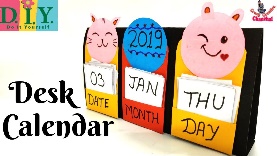 WeatherCan you teach you grown up the ‘what’s the weather,’ song?Whats the weather, whats the weather, whats the weather everyone?Is it rainy? Is it cloudy? Is it snowy? Is there sun?Discuss the weather and keep a tally of the weather for the week. Challenge: At the end of the week can you write about what you found out? SpringWhat can you find out about spring? Use the clips below or have a look for signs in your garden or if you go out for a walk. Draw a picture, take a photo and try to write about what you have found out.https://www.youtube.com/watch?v=TnSIFaer9XAhttps://www.youtube.com/watch?v=s_fIEWViJyE(An American book but some good information)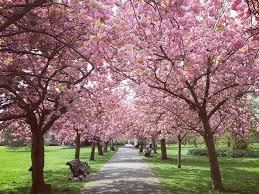 The Very Hungry CaterpillarWatch or read (if you have a copy) the story of The Very Hungry Caterpillar. Can you draw your favourite part and write about it?If you want a challenge, can you make your own book? The Very Hungry …https://www.youtube.com/watch?v=75NQK-Sm1YY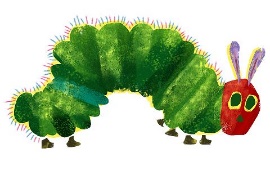 Timer ChallengeHow long can you hold this pose for? Time yourself each day to see if you can improve? 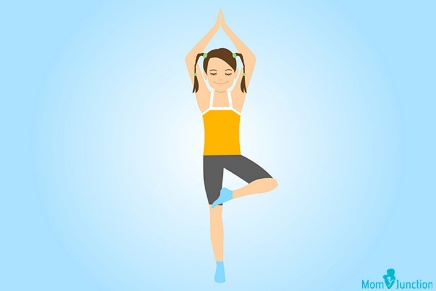 Host your own movie night! Choose your favourite movie, design tickets and relax with a bag of popcorn! 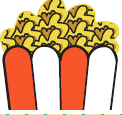 